附件1：基本户型（户型图及套内面积）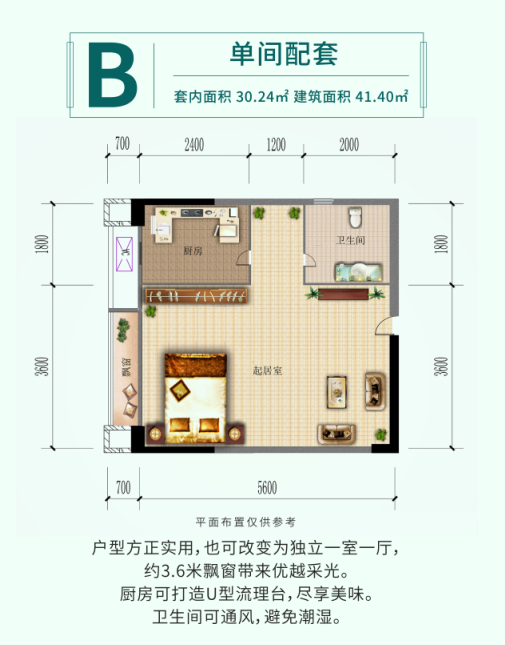 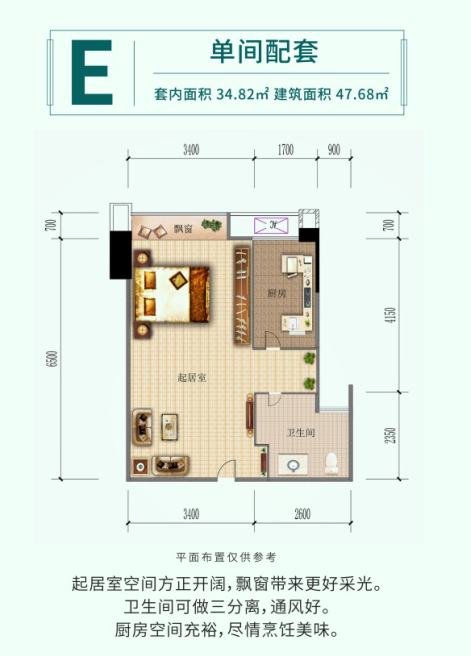 